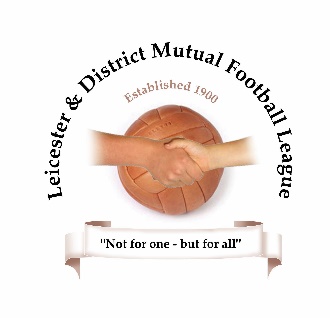 Role Description and ResponsibilitiesPosition – REFEREE SECRETARYKey Responsibilities:Registration of Referees to the League Appoint Referees to Fixtures for U9, U10 and Central Venue Competition gamesMain Contact for League RefereesRespond to Referee and Club queries, as appropriatePrepare, and update Referee Directory, as appropriateCollate & Supply Referee Marks to CFA, as requestedCheck referee marks on team results and forward to CFA any low mark reportsCollate Referee Match ReportsReport any concerns to League CommitteeAttend Committee meetingsLiaise with CFA RDO to support development of refereesAverage hours per week: 5-10 hoursResources required to undertake role: LaptopLinks: League Members, Referees, Clubs, County FA Referee Development OfficerAssistance needed: depends on experience 